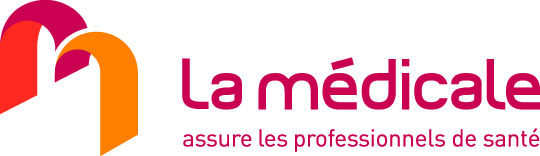 Press release 									Paris, 7 January 2020AppointmentsYann Renaut has been appointed as Chief Executive Officer of La Médicale. He began his career in 2000 in consulting and reinsurance, before joining Crédit Agricole Assurances’ international division in 2007 to head up actuarial services and asset-liability management. In 2012, he became Technical Director of CACI, Crédit Agricole Assurances’ creditor insurance subsidiary. In 2017, he was appointed as Actuarial Director for Crédit Agricole Assurances’ life division in France.Yann Renaut, 42, has a master’s in financial mathematics and a postgraduate DESS in actuarial science, and is a Euro-Institut d’Actuariat graduate and a certified member of the French Institute of Actuaries.***********Stéphane Dubar has been appointed as Deputy Chief Executive Officer of La Médicale. He began his career in 1998 as an actuarial research manager then P&C product manager. Stéphane Dubar joined Crédit Agricole Assurances in 2002 and served as product actuarial manager for La Médicale, then death and disability insurance manager for Predica. In 2008, he moved to the consultancy Temeris as a managing partner. In 2014, he joined La Médicale as Director of Offers, Processes and Projects.Stéphane Dubar, 48, has a master’s in econometrics and a postgraduate DESS in business techniques and decisions, and is a Centre d’Etudes Actuarielles graduate.About La MédicaleA Crédit Agricole Assurances subsidiary, La Médicale is an insurance market leader for health professionals. With premium income of 404 million euros and over 600,350 in-force policies at end-2018, La Médicale partners with more than 281,300 customers throughout France. Its specialist network of 120 general agents, across 45 branches, gives it a unique positioning thanks to its flexibility and its ability to support all professionals, both at work and in their personal lives, to deliver the best possible protection. www.lamedicale.frPress contactsFrançoise Bololanik +33 (0)1 57 72 46 83 / +33 (0)6 25 13 73 98Géraldine Duprey + 33 (0)1 57 72 58 80service.presse@ca-assurances.fr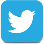 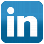 